III Zalecenia GIS1. Często myj ręceNależy pamiętać o częstym myciu rąk wodą z mydłem, a jeśli nie ma takiej możliwości dezynfekować je płynami/żelami na bazie alkoholu (min. 60%). Istnieje ryzyko przeniesienia wirusa z zanieczyszczonych powierzchni na ręce. Dlatego częste mycie rąk zmniejsza ryzyko zakażenia.2. Podczas powitania unikaj uścisków i podawania dłoniW ciągu dnia dłonie dotykają wielu powierzchni, które mogą być zanieczyszczone wirusem. Powstrzymaj się od uścisków, całowania i podawania dłoni na powitanie. 3. Unikaj płatności gotówką, korzystaj z kart płatniczychNa powierzchni banknotów i monet mogą znajdować się wirusy i bakterie. W miarę możliwości unikaj płatności gotówką. Korzystaj z kart płatniczych i bankowości elektronicznej. 4. Unikaj dotykania oczu, nosa i ustDłonie dotykają wielu powierzchni, które mogą być zanieczyszczone wirusem. Dotknięcie oczu, nosa lub ust zanieczyszczonymi rękami, może spowodować przeniesienie wirusa z powierzchni na siebie.5. Regularnie myj lub dezynfekuj powierzchnie dotykowePowierzchnie dotykowe w tym biurka, lady i stoły, klamki, włączniki światła, poręcze muszą być regularnie przecierane z użyciem wody z detergentu lub środka dezynfekcyjnego. Wszystkie miejsca, z których często korzystają ludzie powinny być starannie dezynfekowane.6. Regularnie dezynfekuj swój telefon i nie korzystaj z niego podczas spożywania posiłkówNa powierzchni telefonów komórkowych bardzo łatwo gromadzą się chorobotwórcze drobnoustroje. Regularnie przecieraj lub dezynfekuj swój telefon komórkowy (np.: wilgotnymi chusteczkami nasączonymi środkiem dezynfekującym). Nie kładź telefonu na stole i nie korzystaj z niego podczas spożywania posiłków.7. Zachowaj bezpieczną odległość od rozmówcyNależy zachować co najmniej 1-1,5 metra odległości z osobą, z która rozmawiamy, twarzą w twarz, która kaszle, kicha lub ma gorączkę.8. Stosuj zasady ochrony podczas kichania i kaszluPodczas kaszlu i kichania należy zakryć usta i nos zgiętym łokciem lub chusteczką – jak najszybciej wyrzuć chusteczkę do zamkniętego kosza i umyć ręce używając mydła i wody lub zdezynfekować je środkami na bazie alkoholu (min. 60%). Zakrycie ust i nosa podczas kaszlu i kichania zapobiega rozprzestrzenianiu się zarazków, w tym wirusów.9. Odżywiaj się zdrowo i pamiętaj o nawodnieniu organizmuStosuj zrównoważoną dietę. Unikaj wysoko przetworzonej żywności. Pamiętaj o codziennym jedzeniu minimum 5 porcji warzyw i owoców. Odpowiednio nawadniaj organizm. Codziennie wypijaj ok. 2 litrów płynów (najlepiej wody). Doświadczenia z innych krajów wskazują, że nie ma potrzeby robienia zapasów żywności na wypadek rozprzestrzeniania się koronawirusa.10. Unikaj palenia tytoniu i spożywania alkoholuWszelkie używki osłabiają odporność organizmu. Osoby palące papierosy lub pijące alkohol są bardziej podatne na zachorowanie. Badania naukowe wykazały, że palacze tytoniu są bardziej podatni na zakażenie koronawirusem.10. Pamiętaj o regularnej aktywności fizycznejUmiarkowana i systematyczna aktywność fizyczna pozytywnie wpływa na nasze zdrowie. Pamiętaj, aby ciągu tygodnia zaplanować czas na regularną aktywność fizyczną. Spacer z bliskim to idealna forma aktywności fizycznej, która pozwala zachować dobre zdrowie.Pamiętaj, że zalecenie wychodzenia z domu nie dotyczy osób objętych kwarantanną.12. Korzystaj ze sprawdzonych źródeł wiedzy o koronawirusieNiepokój to naturalny odruch w przypadku występowania nowego zagrożenia zdrowotnego. Korzystaj ze sprawdzonych źródeł wiedzy opartych na dowodach naukowych, które publikowane są na stronach internetowych gis.gov.pl i gov.pl/koronawirus. Wiedza naukowa to najskuteczniejsze narzędzie w walce z koronawirusem. 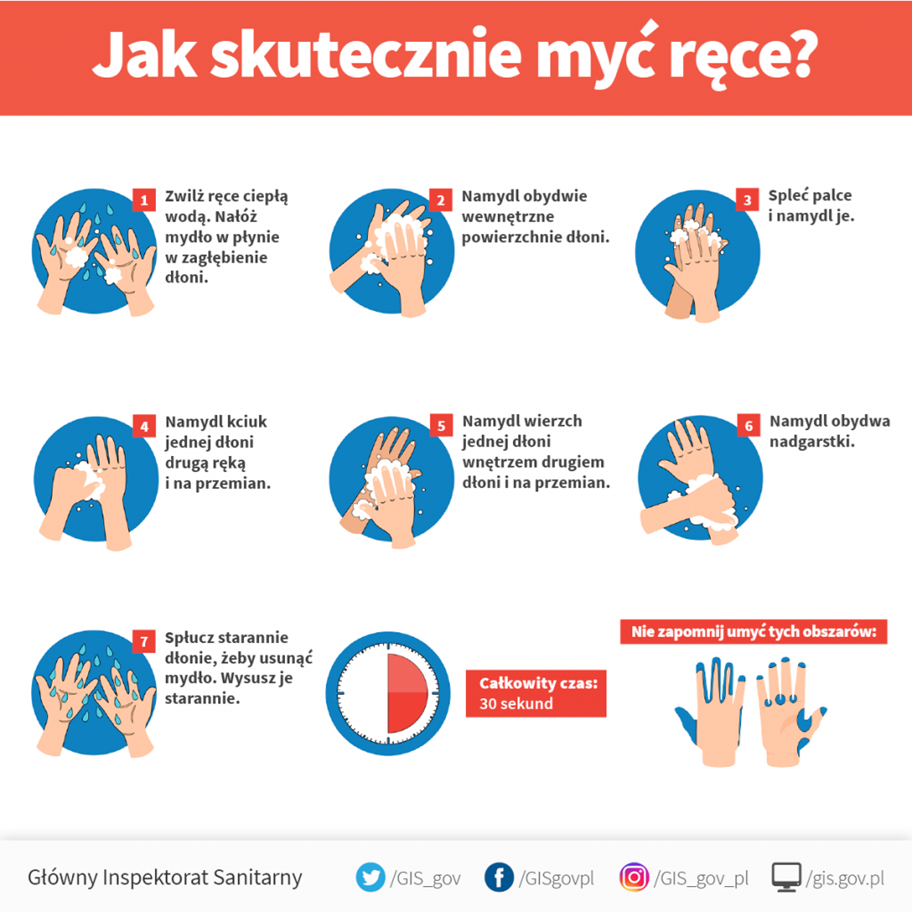 Aktualny komunikat dla podróżnych: Na podstawie danych dotyczących oceny ryzyka opracowanych przez Światową Organizację Zdrowia (WHO), z punktu widzenia zagrożenia epidemiologicznego, Główny Inspektor Sanitarny nie zaleca podróżowania do Chin oraz Korei Południowej, Włoch, Iranu, Francji (departament Oise w Regionie Hauts-de-France, region Ile-de France, departament Górna Sabaudia w regionie Owernia-Rodan-Alpy, departament Morbihan w regionie Bretania), Niemiec (Nadrenia Północna-Westfalia) i Japonii.W przypadku osób przebywających na terenie Niemiec, Francji i Hiszpanii zalecamy zachowanie szczególnych środków ostrożności i unikanie dużych skupisk ludzkich.Szczegółowe informacje dotyczące bezpieczeństwa w poszczególnych państwach i regionach, w tym potrzebne dane kontaktowe, znajdują się na stronie Ministerstwa Spraw Zagranicznych w zakładce Informacje dla podróżujących.https://www.gov.pl/web/dyplomacja/informacje-dla-podrozujacychOrganizacja imprez masowych: w wyniku ustaleń po posiedzeniu Rządowego Zespołu Zarządzania Kryzysowego pod przewodnictwem Pana Premiera Mateusza Morawieckiego w dniu 8 marca 2020 roku, po dokonaniu analizy sytuacji epidemiologicznej związanej z rozprzestrzenianiem się koronawirusa SARS-CoV-2, Główny Inspektor Sanitarny rekomenduje odwołanie wszystkich imprez masowych powyżej 1000 osób, organizowanych w pomieszczeniach zamkniętych.Konferencje naukowe: mając na uwadze kluczową rolę profesjonalistów medycznych w prewencji szerzenia się zakażeń, rekomenduję odwołanie wszystkich konferencji i wydarzeń branżowych z udziałem osób wykonujących zawody medyczne.Nie zaleca się organizowania wycieczek szkolnych i wymian studenckich.